Guided reading homework- BlackmanPlease read chapter 18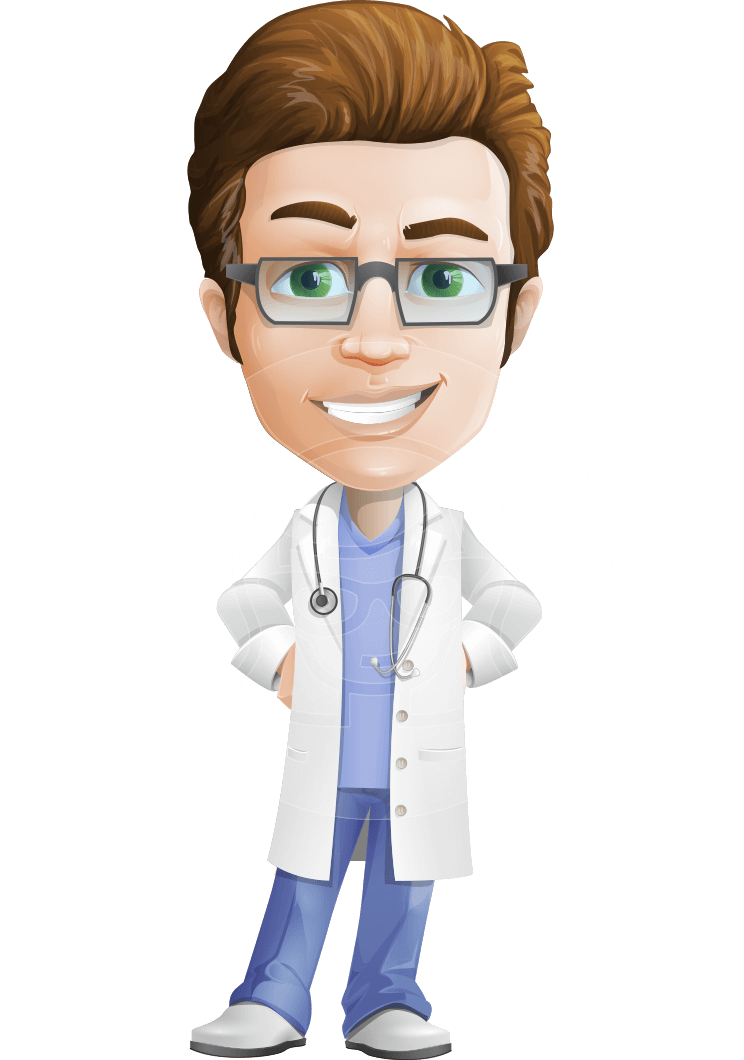 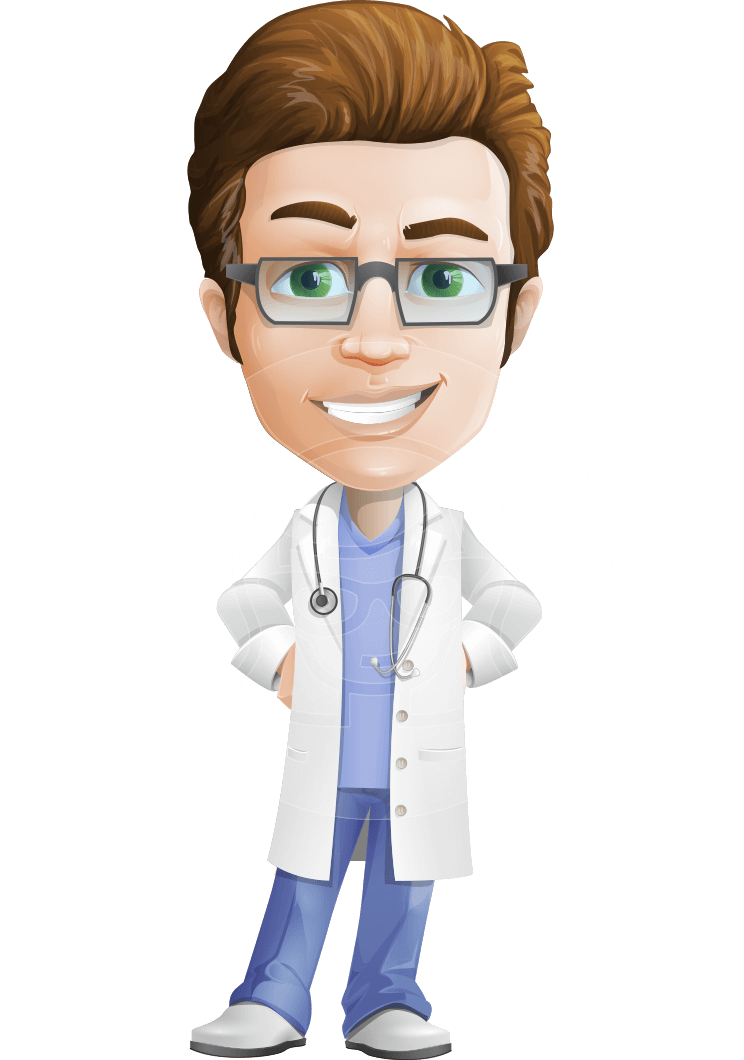 What were the clues for Ben that something was wrong at the beginning of chapter 18?What do you think “comprehend” means?What does it mean by “she was now just a shell”? page 158Why do you think Mum lied to Gran? Page 160What do you think Ben’s plan was at the end of the chapter?Pre-read chapter 19What do you think the doctor was talking to Gran about?